Sample Assessment Outline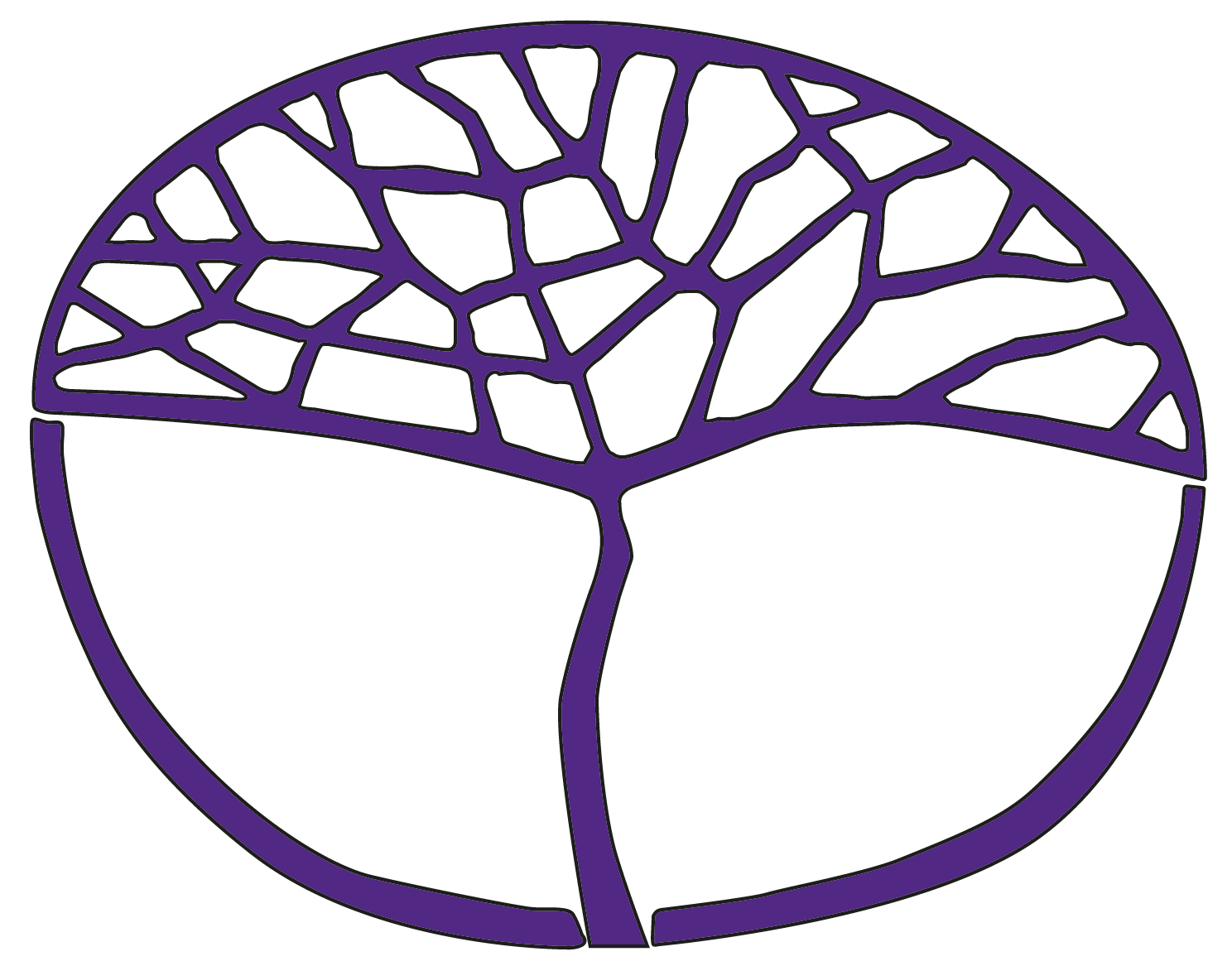 LiteratureGeneral Year 12Copyright© School Curriculum and Standards Authority, 2015This document – apart from any third party copyright material contained in it – may be freely copied, or communicated on an intranet, for non-commercial purposes in educational institutions, provided that the School Curriculum and Standards Authority is acknowledged as the copyright owner, and that the Authority’s moral rights are not infringed.Copying or communication for any other purpose can be done only within the terms of the Copyright Act 1968 or with prior written permission of the School Curriculum and Standards Authority. Copying or communication of any third party copyright material can be done only within the terms of the Copyright Act 1968 or with permission of the copyright owners.Any content in this document that has been derived from the Australian Curriculum may be used under the terms of the Creative Commons Attribution-NonCommercial 4.0 Australia licenceDisclaimerAny resources such as texts, websites and so on that may be referred to in this document are provided as examples of resources that teachers can use to support their learning programs. Their inclusion does not imply that they are mandatory or that they are the only resources relevant to the course.Sample assessment outlineLiterature – General Year 12Unit 3 and Unit 4Assessment 
type Assessment type 
weighting Assessment task weightingStart and submission dateAssessment taskRelevant syllabus contentExtended 
written response15%7.5%Commence Semester 1Week 3 DueSemester 1Week 15Task 1:Part AWrite a journal entry for at least two of the poems studied in class. In your response to each poem, discuss the use of language and conventions in the poem, the context and how you read the poem's representation of one of the following: a cultural group, gender, class, desire or place. Include your personal response to the poem. (In class, Week 3 and 4)Part BRespond in your journal to issues that arise in class as we analyse the text Home and Away by John Marsden and Matt Ottley. You will write about the form of the text as well as the language and content. Explain what makes this text literary. (Week 7)Part CWrite a reflection on your work completed this semester. Elaborate on your strengths and weaknesses across the range of tasks and activities completed and explain which areas you would like to improve on in the following unit. (In class, Week 15)Language and generic conventionsthe production and reception of texts is informed by an understanding of the conventions usually associated with a genreContextual understandings – the relationships between writer, reader, text and contextin responding to a literary text, readers might consider the context of the writer, the society and culture in which the text was produced, their own experience of reading and their own way of thinking about the worldProducing textsdevelop an understanding of the processes of textual production, reflecting upon their own work and making informed judgements about the strengths and weaknesses of their work, either individually or collaborativelyExtended 
written response15%7.5%Semester 2Week 15Task 12: Reflective journal, including a minimum of three entries on texts studied in Semester 2, demonstrating understanding of language and generic conventions and contextual understandings. Producing textsproduce … reflective … texts taking into account considerations of audience, purpose and contextShort 
written response30%7.5%Semester 1Week 7Task 3: Home and Away presents an alternative view of asylum seekers to what is generally presented to Australian audiences. Explain, referring to techniques used, how this has been achieved by the author and illustrator, and their impact on your interpretation of the text. You may focus on the book, the DVD or both. (In class)Contextual understandings – the relationships between writer, reader, text and contextthe ideas represented in a text are just one possible way of thinking about the world and may reflect a particular set of values and attitudesreading a literary text involves applying strategies which help us make meaning of texts such as reading with an emphasis on various representations; or reading with a focus on different contexts; or reading intertextually, that is, reading that focuses on connections among texts. Different reading strategies produce different readings and therefore, multiple readings of a text are possibleLanguage and generic conventionsthe different ways in which language can be used involves choices about audience, purpose and genrelanguage is a medium used to offer representations of the world and to position readersShort 
written response30%7.5%Semester 1Week 11Task 4: Discuss how minor characters in the novel, The Story of Tom Brennan, enable the development of the protagonist and the plot. (In class, using notes prepared both in class and at home)Language and generic conventions:the production and reception of texts is informed by an understanding of the conventions usually associated with a genrelanguage is open to interpretation and different people may respond to it in different waysProducing texts:develop a vocabulary, including appropriate literary terms, to articulate understandings of literary textsShort 
written response30%5%Semester 2Week 8Task 9: Write a theatre review for the performance attended, commenting on generic features of the text as well as performance aspects and evaluating the success of the production. Language and generic conventions:the production and reception of texts is informed by an understanding of the conventions usually associated with a genreProducing texts:produce analytical, discursive, reflective and creative texts taking into account considerations of audience, purpose and contextAssessment 
type Assessment type 
weighting Assessment task weightingStart and submission dateAssessment taskRelevant syllabus content5%Semester 2 Week 11Task 10: Discuss how Of Mice and Men portrays events to reflect particular values and attitudes that may leave readers without a clear stance on the issues presented. In your response, you might consider discussing the way the novel deals with the killings involving Lenny and George, as well as the representation of Crooks. Language and generic conventions:the different ways in which language can be used involves choices about audience, purpose and genreContextual understandings – the relationships between writer, reader, text and context:the ideas represented in a text are just one possible way of thinking about the world and may reflect a particular set of values and attitudesin responding to a literary text, readers might consider the context of the writer, the society and culture in which the text was produced, their own experience of reading and their own way of thinking about the world5%Semester 2Week 14Task 11: With reference to at least two poems studied, explain how language offers representations of the world.Language and generic conventions:writers select grammatical elements of language (for example, tense and sentence structure) and stylistic elements of language (for example, use of metaphor or symbol or imagery; use of narrative point of view) that invite responsesCreative 
production20%10%Semester 1Week 5Task 2: Part A: Write a poem in the style of one of the poems studied. This may be in response to the original poem or a follow up or a text showing a different perspective to the subject. Part B: Write a reflection on your poetry writing experience, reflecting on the strengths and weaknesses of your work, as well as explaining how your poem connects to the original and why you selected that poem. You should discuss your use of language, conventions and context. This response should be approximately 250–500 words.Language and generic conventions:the production and reception of texts is informed by an understanding of the conventions usually associated with a genreProducing texts:produce … creative texts taking into account considerations of audience, purpose and contextCreative 
production20%10%Semester 2Week 4Task 7:Working with a partner, create a multimodal literary text that presents a character from your context detailing a conflict faced in his/her life. Write a 300 word reflection to accompany your literary text, commenting on your individual contribution and the collaboration with your partner. Producing texts:produce … reflective and creative texts taking into account considerations of audience, purpose and contextdevelop an understanding of the processes of textual production, reflecting upon their own work and making informed judgements about the strengths and weaknesses of their work, either individually or collaborativelyOral20%10%Semester 1Week 14Task 6:Deliver a tutorial presentation for your class, focusing on representations of culture, class or gender OR of desire and place, in texts studied this semester. You must refer to more than one text studied. Producing texts:develop a vocabulary, including appropriate literary terms, to articulate understandings of literary textsContextual understandings – the relationships between writer, reader, text and context:reading intertextually allows students to draw on ways of thinking they have encountered in other textsOral20%10%Semester 2Week 6Task 8:Working in small groups you will workshop a scene from Bran Nue Dae to perform for the class. At the conclusion of the performance, your group will then present an analysis of the scene for the class, with each group member focusing on a different aspect of the scene. You could discuss the language and/or language techniques used in the scene, the generic conventions, ideas represented in this scene and any links or comparisons you can make to other texts you have previously read. Language and generic conventions:language is a medium used to offer representations of the world and to position readersContextual understandings – the relationships between writer, reader, text and context:the ideas represented in a text are just one possible way of thinking about the world and may reflect a particular set of values and attitudesreading intertextually allows students to draw on ways of thinking they have encountered in other textsLanguage and generic conventions:the production and reception of texts is informed by an understanding of the conventions usually associated with a genreExternally 
set task15%15%Semester 1Week 12Task 5: A task set by the School Curriculum and Standards Authority (the Authority) based on the following content from Unit 3 – <teacher to insert information provided by the Authority>.– <teacher to insert information provided by the Authority>.Total100%100%